ОПИС ДИСЦИПЛІНИ	Економічна безпека та стійкість є одними з головних умов успішної діяльності аграрних підприємств в сучасних умовах господарювання. Економічна безпека та стійкість характеризують такий стан фінансово-економічних ресурсів аграрного підприємства, за якого їхнє раціональне використання є гарантією стабільної прибутковості, рентабельності та забезпечення процесу розширеного відтворення і економічного зростання. Відтак одним з важливих критеріїв забезпечення ефективного функціонування та розвитку аграрних підприємств є достатній рівень економічної безпеки та стійкості. При цьому аграрне підприємство здатне ефективно протидіяти можливим загрозам внутрішнього та зовнішнього середовища, а також досягати поставлених цілей і завдань на основі реалізації обраної ним стратегії економічного розвитку.	Метою вивчення дисципліни «Економічна безпека та стійкість аграрних підприємств» є формування теоретичних і практичних основ у рамках навчальної дисципліни, здобуття ґрунтовних знань і навиків використання методичного апарату та інструментарію економічної безпеки та стійкості для визначення відповідного стану підприємства, оволодіння універсальним інструментарієм прийняття обґрунтованих рішень щодо здійснення вибору за наявності обмежених засобів і альтернативних можливостей, оволодіння навичками для забезпечення ефективного управління підприємством, оволодіння методикою кількісної характеристики та якісної ідентифікації стану підприємства як складової галузі чи/або національної економіки. 	Завдання дисципліни полягає у формуванні у майбутніх докторів філософії компетентностей щодо комплексу теоретичних знань і практичних умінь визначення, управління і забезпечення економічної безпеки та стійкості аграрного підприємства, економічного обґрунтування оцінювання його розвитку і забезпечення стратегічного функціонування в мінливому ринковому середовищі.СТРУКТУРА КУРСУПОЛІТИКА ОЦІНЮВАННЯШКАЛА ОЦІНЮВАННЯ ЗДОБУВАЧІВ СТУПЕНЯ ДОКТОРА ФІЛОСОФІЇ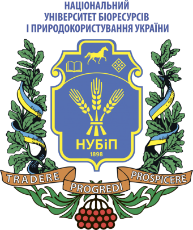 СИЛАБУС ДИСЦИПЛІНИ «ЕКОНОМІЧНА БЕЗПЕКА ТА СТІЙКІСТЬ АГРАРНИХ ПІДПРИЄМСТВ»Ступінь вищої освіти     третій (освітньо-науковий)Спеціальність                  051ЕкономікаОсвітня програма           Економіка підприємств та галузей                                            національного господарстваРік навчання                  _2_семестр __3_______Форма навчання             денна, вечірня, заочна___________Кількість кредитів ЄКТС_5_______Мова викладання            українська_______________________Лектор курсуДоктор економічних наук, професор кафедри економіки Єрмаков Олександр ЮхимовичКандидат економічних наук, доцент кафедри економіки Нагорний Віталій ВолодимировичКонтактна інформація лектора (e-mail)_______________________________________________________ermakovou@gmail.com nagornyvitaliy@gmail.comСторінка курсу в eLearn ТемаГодинилекції/практичніРезультати навчанняЗавданняОцінюванняТема1. Предмет i завдання економічної безпеки та стійкості підприємства2/3Розуміти сутність економічної безпеки та стійкості підприємства, її види. Знати основні завдання забезпечення економічної безпеки та стійкості підприємства.Підготовка презентації 5Тема 2. Складові економічної стійкості аграрного підприємства2/3Структурні складові внутрішньої та зовнішньої підсистеми економічної стійкості аграрного підприємстваВиконання тестового контролюПідготовка презентації 5Тема 3. Основні фактори, що впливають на рівень економічної стійкості підприємства2/3Визначення внутрішніх та зовнішніх факторів економічної стійкості аграрного підприємства.Відповіді на питанняПідготовка презентації5Тема 4. Економічна безпека аграрного підприємства2/3Етапи управління економічною безпекою підприємства. Сутність і значення антикризового управління економічною безпекою підприємства.Відповіді на питання Підготовка презентації або реферату5Тема 5. Інституційна підтримка процесу формування економічної безпеки та стійкості аграрних підприємств.2/3Ретроспектива категорії «економічна безпека підприємства», міжнародна економічна безпека, економічна безпека країни. Сучасні підходи до визначення поняття «економічна безпека аграрного підприємства».Відповіді на питання Підготовка презентації Виконання тестів5Тема 6. Інформаційне забезпечення економічної безпеки та стійкості аграрних підприємств2/3Визначення сутності фінансової безпеки та стійкості підприємства. Фінансова стійкість – показник економічної безпеки аграрного підприємства.Відповіді на питання Підготовка презентації5Тема 7. Оптимізація рівня функціональних складових економічної безпеки та стійкості аграрних підприємств2/3Визначення необхідності методичного оцінювання економічної стійкості аграрного підприємства. Поетапна методика оцінювання економічної безпеки та стійкості аграрного підприємства. Характеристика рівнів стратегічної стійкості аграрного підприємства.Відповіді на питання Підготовка презентації5Тема 8. Управління процесом формування і зміцнення економічної безпеки та стійкості аграрних підприємств2/3Необхідність забезпечення економічної стійкості аграрного підприємства. Забезпечення економічної безпеки та стійкості аграрного підприємства на основі його інноваційної активності та завдань ефективного господарювання.Відповіді на питання Підготовка презентації5Самостійна роботаСамостійна роботаСамостійна роботаСамостійна робота10Проміжна атестаціяПроміжна атестаціяПроміжна атестаціяПроміжна атестація20Всього за семестрВсього за семестрВсього за семестрВсього за семестр70ЕкзаменЕкзаменЕкзаменЕкзамен30 Всього за курсВсього за курсВсього за курсВсього за курс100Політика щодо дедлайнів та перескладання:Роботи, які здаються із порушенням термінів без поважних причин, оцінюються на нижчу оцінку. Перескладання модулів відбувається із дозволу лектора за наявності поважних причин (наприклад, лікарняний). Політика щодо академічної доброчесності:Списування під час контрольних робіт та екзаменів заборонені (в т.ч. із використанням мобільних девайсів). Реферати, презентації  та наукові доповіді повинні мати коректні текстові посилання на використану літературуПолітика щодо відвідування:Відвідування занять є обов’язковим. За об’єктивних причин (наприклад, хвороба, міжнародне стажування) навчання може відбуватись індивідуально (в он-лайн формі за погодженням із деканом факультету)Рейтинг здобувача вищої освіти, балиОцінка національна за результати складання екзаменів заліківОцінка національна за результати складання екзаменів заліківРейтинг здобувача вищої освіти, балиекзаменівзаліків90-100відміннозараховано74-89добрезараховано60-73задовільнозараховано0-59незадовільноне зараховано